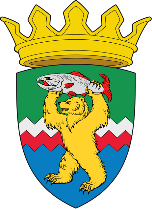 РОССИЙСКАЯ ФЕДЕРАЦИЯКАМЧАТСКИЙ КРАЙЕЛИЗОВСКИЙ МУНИЦИПАЛЬНЫЙ РАЙОНДУМА ЕЛИЗОВСКОГО МУНИЦИПАЛЬНОГО РАЙОНАРЕШЕНИЕ30 ноября 2021 г. № 1628	г. Елизово111 сессия О проекте Решения «О бюджете Елизовского муниципального района на 2022 год и плановый период 2023-2024 годов» по предмету первого чтенияРассмотрев внесенный Администрацией Елизовского муниципального района проект Решения «О бюджете Елизовского муниципального района на 2022 год и плановый период 2023-2024 годов», руководствуясь ст.38 Положения «О бюджетном процессе в Елизовском муниципальном районе»,Дума Елизовского муниципального районаРЕШИЛА:1. Внесенный Администрацией Елизовского муниципального района проект Решения «О бюджете Елизовского муниципального района на 2022 год и плановый период 2023-2024 годов» принять в первом чтении. 2. Утвердить основные характеристики бюджета Елизовского муниципального района: на 2022 год:1) общий объем доходов бюджета – 5 889 003,76079 тыс.рублей;2) общий объем расходов бюджета – 6 027 032,70027 тыс.рублей;3)  дефицит бюджета – 138 028,93948 тыс.рублей;на 2023 год:общий объем доходов бюджета – 5 850 926,30941 тыс.рублей;общий объем расходов бюджета – 5 877 141,67736 тыс.рублейдефицит бюджета – 26 215,36795 тыс.рублейна 2024 год:общий объем доходов бюджета – 5 877 665,42064 тыс.рублей;общий объем расходов бюджета – 5 878 101,04539 тыс.рублейдефицит бюджета – 435,62475 тыс.рублей3. Установить величину Резервного фонда Администрации Елизовского муниципального района по 2 000,0 тыс.рублей на 2022 год и плановый период 2023-2024 годов соответственно.4.Установить величину условно утверждаемых расходов:- на 2023 год в объеме 57 473,52700 тыс.рублей;- на 2024 год в объеме  114 943,05539 тыс.рублей.5. Верхний предел муниципального внутреннего долга установить по состоянию:- на 01.01.2023 определен в сумме 70 000,0 тыс.рублей- на 01.01.2024 определен в сумме 70 000,0 тыс.рублей- на 01.01.2025 определен в сумме 70 000,0 тыс.рублейПредседатель ДумыЕлизовского муниципального района 		                             А.Ю.Липатов